ОСЕННИЙ ПРАЗДНИК  (по мотивам сказки «МЕШОК ЯБЛОК») (старшая группа)ПЕРСОНАЖИ:Взрослые:                                                            Дети:ОСЕНЬ                                                            4 зайчика                                         Заяц                                                                 Лапочка – дочкаЗайчиха                                                           МедведьВолк                                                                 2 белочки                                                                         Ежик                                                                            Крот                                                                           Коза                                                                         2 козленка                                                                         ВоронаЧернички:Грибы: Вед:   Как звонко музыка звучала!  Нас чудный праздник нынче ждёт,           И по секрету я узнала,    что Осень в гости к нам придёт.          Уж ей давно быть здесь пора.   Давайте с вами детвора,          Стихами будем славить осень, придти сюда скорей попросим.
Реб:  Вот опять уже желтеют листья,  мелкий дождик моросит с утра         Лето пролетело очень быстро, наступила осени пора.
Реб: Ветерком прохладным потянуло,  и быстрее вечер настаёт        Пусть порой бывает небо хмурым,  осень тоже радость нам несёт.
Реб: Яблок спелых полные корзинки нам она приносит каждый год,        Выстилает мягкие тропинки,  в лес грибной и сказочный зовёт.
Реб: Разукрасит листья, а рябинки огоньками вспыхнут тут и там.         И скользя по тонкой паутинке, лучик солнца улыбнётся нам.
  Реб:   Волшебница Осень к нам приходит, и радует своею красотой,  И, словно фея добрая, природе  дарит наряд яркий – золотой.Реб:  С нетерпеньем все мы ждали  милой осени приход.От жары мы все устали.   Все дети: Здравствуй, осень, твой черед!Реб:      Так давайте славить осень  песней, пляской и игрой.  Будут радостными встречи,  Осень, это праздник твой!ПЕСНЯ «ОСЕНЬ ЗОЛОТАЯ»Выглянуло солнышко, но тепла немного,Это тучка – барыня перешла дорогу.Припев: дождик, дождик, дождик, капельки стучат.Гроздья на рябинке бусами висятСпелая брусничка водит хоровод.Осень золотая в гости к нам идет. 2 раза.Пестрые листочки в луже проплывают.Беззаботно листьями ветерок играет.
Вед:  А где же Осень, не поймем, что ж к нам она не входит?         Наверное, с дождем вдвоем  все красоту наводит.Реб:  Хотелось ей позолотить березы, липы, клены,Чтоб ничего не пропустить, закрасить цвет зеленый.Давайте Осень позовем, ей дружно песенку споемПЕСНЯ «АХ,  КАКАЯ  ОСЕНЬ» (3 солиста)1.   Где ты, где ты, милая осень,  целый год тебя мы ждем.В лес осенний по тропинке  мы тебя встречать пойдем.Припев:   Ах, какая осень, ах, какая,Вся из желтых листьев, золотая,И дождя серебряные каплиПесенки поют.2. В паутинках между березок   прячет солнышко лучи.Ягоды, грибы, орешки  ты для нас прибереги!3. Разноцветные листочки  в вальсе радостном летят,Ветер с осенью танцует,  и кружится листопад.(после песни входит Осень)Осень:   Вы обо мне? Как рада я! Поклон вам до земли, друзья. Меня вы звали, и к вам я на праздник пришла.   Хотя дела не отпускали, но все же время я нашла. И вот мы бал осенний открываем, и всех ребят на танец приглашаем. Под вальс мы будем с листьями кружиться. И долго-долго в зале веселиться.Реб:    К нам осень пришла, золотая   пора,           Красивым   ковром   все   вокруг   убрала.           Деревья   украсила   пестрой   каймой,           Кругом   засияла   нарядной   листвой.Реб:      Мягко стелет перед нами  Осень листья под ногами.        Листья падают, летят,   это значит –листопад! РАЗНОЦВЕТНЫК ЛИСТОЧКИ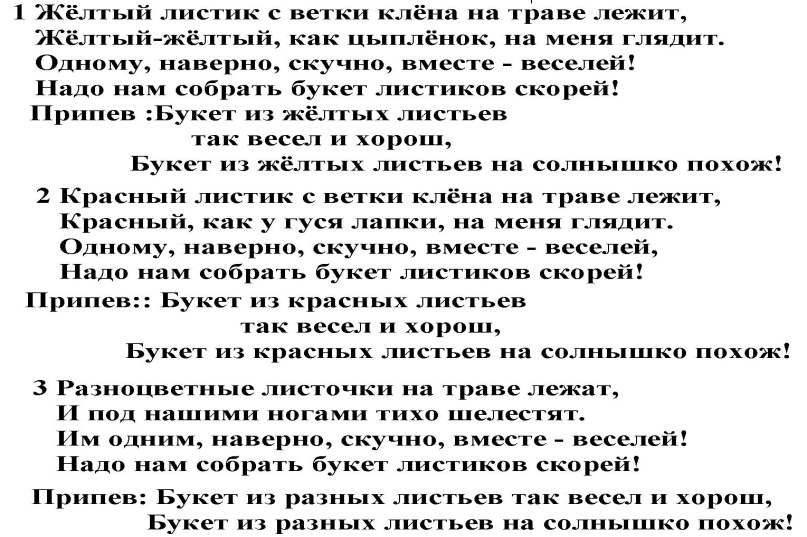  (Вед. собирает листочки, дети присаживаются на стульчики)  Осень:  Я Осень золотистая, на праздник к вам пришла,            Осенние сюрпризы для вас я принесла!            У меня в руках корзинка, в ней осенние дары,            Все, чем только я богата, принесла для детворы.            Принесла я овощи  с огородной грядки,            А вот, чтобы их узнать – отгадай загадки!ЗАГАДКИВся в пупырышках одежда, он зеленый, крепкий, свежий,В общем, парень молодец. Догадались?  (Огурец)2. Она рассыпчата, вкусна, взрослым всем нужна,Можно жарить и варить, можно в суп ее ложить.Лишь сними с нее одежки и наешься  ты … (картошки)Он красивый, золотой, но  бывает очень злой.Коль рубить его возьмешься – весь слезами ты зальешься! (Лук)Над землей – трава, под землей – оранжевая голова.На ощупь очень гладкая,  на вкус, как сахар сладкая! (Морковь)ИГРА «КОТ В МЕШКЕ»Надо определить на ощупь овощ или фрукт, не вынимая его из мешочка.ИГРА «РАССОРТИРУЙ ОВОЩИ»Играют все дети командой с каждой стороны. Около команды стоят ведра для овощей. В одной стороне зала в обруче («урожай»)   раскиданы картофель и морковь. По сигналу дети по очереди с каждой команды бегут к обручу и выбирают либо морковь, либо картофель,  и возвращаются в свою команду, кладут овощ в ведро. Чья команда быстрее разберет свои овощи из обруча. ИГРА  «УГАДАЙКА»Дети с закрытыми глазами определяют по вкусу: какой овощ или фрукт?ОСЕНЬ: На   праздник   осенний  я вас позвала, плоды   урожая      для   вас   собрала.               Ответьте, ребята, а что  из   леса порой   в   корзинках   несем   мы   домой? ДЕТИ:    Ягоды, грибы, орехи .. .ОСЕНЬ:  Есть в лесу для вас подарки, много бусин сладких, ярких.               /Показывает картинку/              Вот у этих красных бус ароматный, сладкий вкус. Что за ягода, скажи-ка? ДЕТИ: Это земляника!ОСЕНЬ: А у этих красных бус кисловато-горький вкус. Что за ягода, скажи-ка?ДЕТИ: Это ягода брусника!ОСЕНЬ: А у этих тёмных бус кисловато-сладкий вкус. Что за ягода, скажи-ка? ДЕТИ: Это ягода черника! (Выбегают девочки-«чернички»)1черн:   Все мы спелые сестрички дружно все в лесу живем, 2черн: И на празднике осеннем и станцуем  и споем.«ЧЕРНИЧНАЯ ПЕСЕНКА» (18/15)1.   Мы чернички непростые, мы девчата озорные,      Меж собою все дружны, для здоровья мы важны. Ой.!Припев: Раз, два, три, четыре, пять.	Раз, два, три, четыре, пять.               Нас в ладошку собирай.	Нас в ладошку собирай.               Раз, два, три, четыре, пять.	Раз, два, три, четыре, пять.               И скорее в рог бросай.	И скорее в рот бросай      2.    Мы в лесу и там, и тут, в каждом доме все нас ждут.
      На здоровье нас едят, на язык потом глядят. Ой!      3.    Соку спелого полны, и поэтому черны.
      Витаминами богаты, нас попробуйте, ребята. Ой!Осень:  А сейчас мне, вдруг, захотелось с вами еще поиграть
             Сегодня Осень пошутила, и мальчишек  в грибочки превратила.  1гриб:    И на горке и под горкой под березой и под елкой               Хороводами и в ряд в шапках молодцы стоят!2гриб:    Мы грибы белые – боровики! Мы не малы и  не велики!              Мы на толстых ножках встали у дорожки!3гриб:  На пеньках растем в лесу как веснушки на носу4гриб:   Стоит в лес вам прийти попадемся на пути.ТАНЕЦ ГРИБОВКак в лесу, лесочке выросли грибочки,Мы растем, стараемся, к солнцу поднимаемся.Вот так, и вот так, мы растем, стараемся,Вот так, и вот так, к солнцу поднимаемся!Мы все вырастали, и важно зашагали,Шляпками киваем, головой качаем.Вот так, и вот так, шляпками киваем,Вот так, и вот так, головой качаем!Вверх растем и вширь растем, хорошеем с каждым днем,На полянке в ранний час начинаем перепляс!Вот так, и вот так, на полянке в ранний час,Вот так, вот так, начинаем перепляс!  Реб:  Осень – раскрасавица! Всем наряд твой нравится!          Ты красива, ты щедра, и богата и добра!
Осень:  Все девчонки и мальчишки, знаю, очень любят книжки.             Любят сказки, любят песни, а чтоб было интересней,             Сказку мы сейчас покажем, что осенью бывает – всем расскажем!Осенняя  сказка «Мешок яблок» Осень:  Жил – был  Заяц. Однажды пошел он в лес. Долго-долго   он шел, и  нашел             дикую    яблоню.Заяц:   Тра-ля-ля! (идет, напевает  песню). Ура! Яблочки!  (Собирает яблоки в            мешок)            Ах, гостинцы хороши, будут   рады малыши,            Ушастик, Пушистик, Звонок, Прыгунок.            Все по лавкам скок – поскок!             (появляется  Ворона)Ворона: Да что же это такое делается-то? Всякий сюда приходит, каждый себе               набирает, ни стыда, ни  совести не знает.Заяц:     Ну¸ чего же ты кричишь зря, это дикая яблоня.              Яблок с нее на весь лес хватит, а у меня дома зайчата голодные.              Все зайчата папу ждут, все по –разному зовут,              Четыре сыночка и лапочка – дочка.               Я люблю зайчишек нежно, обожаю малышей.Ворона:  И чего ты носишься со своими зайчатами. (с сарказмом) Они папу ждут…                Вот придет охотник, пиф-паф, ой-ой-ой, и нету твоих зайчат…                 Или волк –    АМ!  Заяц:      Не говори так!  (заяц уже несет тяжелый мешок)Ворона:  Ишь, сколько набрал, прям не поднять!  Не донесешь ты их до дому!                  (улетает) (Заяц идет дальше, навстречу ему медведь. Заяц его испугался)Медведь:  (смеется) Чего испугался – то? Не бойся, не трону.                Ну, расскажи, что несешь, куда путь держишь?Заяц:      Дома ждет меня семья, фрукты любят сыновья:               Ушастик, Пушистик, Звонок, Прыгунок,               Все по лавкам скок- поскок.                Четыре сыночка и лапочка – дочка.                Угощайтесь, дядя Миша. (медведь берет  яблоко)Медведь: Мелкие они у тебя какие-то. (откусывает) Ой, и кислые!                Ну-ка, дай еще!Заяц:    Берите, берите, сколько хотите, у меня много.Медведь:  Ничего, яблочки, освежают. Ну, будь здоров!Заяц:   До свидания, дядя Миша! (заяц идет дальше, навстречу 2 белочки)1Белка:  Мы – белочки пушистые, попрыгуньи быстрые, 2 Белка: Лапки наши цепкие, зубки наши крепкие. Вместе: Дяденька Заяц, дайте, пожалуйста, яблочки попробовать.Заяц:    Кушайте, ребятки – бельчатки, на здоровье. У меня их много.            (бельчата взяли по яблочку и убежали. Навстречу Зайцу Ежик идет, пыхтит)            Эй, чего ты тут пыхтишь, колючая голова?Еж:     Да   вот, хотел грибов насобирать, а они чего – не попадаются.Заяц:   Возьми яблок у меня, чтобы не ходил ты зря.Еж:     Выручил ты меня, косой. Спасибо тебе.Заяц:   На здоровье, колючая голова. (еж уходит, заяц присел отдохнуть на кочку,            а под ней крот)Крот:   Кто тут?Заяц:   Да это я, заяц!Крот:  Здорово, косой. Давненько мы с тобой не виделись. А чем это так пахнет?           Постой, яблоками пахнет.Заяц:  Угадал, приятель. На вот, попробуй.Крот:  ( берет яблоки) Спасибо, друг, скоро увидимся. (крот   уходит. Заяц идет            дальше,  а навстречу ему Коза с козлятами) Заяц:   Здравствуй, Козочка – коза. Какие у тебя  хорошенькие козлята. Вот, возьмите,             попробуйте яблочки.   (дает яблоки)Коза:      Спасибо большое тебе, заяц. (уходят)             (Заяц идет, вылетает  ворона, клюет (рвет)  мешок, последние  яблоки          выпадают из мешка,  перегоняет его)Ворона: Постой, постой, ведь вот какой добрый, всех угощает, а мне и попробовать               не дал.Заяц:  Ну, ты уж прости, забыл как-то. Сейчас угощу. (ищет  яблоки, а мешок  с            дырой, выворачивает его наизнанку)Ворона:   (смеется) Смотрите, все яблоки другим  раздал. А родным, холодным,                  голодным    детям ничего не оставил…Заяц:      Ничего, сейчас  пойду в лес и еще мешок яблок наберу.Ворона:  Ну, куды, ну куды же ты пойдешь. Дело к вечеру идет и вон какая туча                 надвигается, того и гляди, буря разразится… (слышен звук дождя)Заяц:    (идет дальше) И на твою долю яблок наберу…Ворона:  Нужны мне твои яблоки !?! (улетает)                (Заяц идет под дождем к яблоне, а под яблоней   прячется от дождя волк)Заяц:   Ой, Волк !...Волк:   (утвердительно) Волк!  Надо же мне где-то от дождя прятаться! А чего ты             тут, заяц, делаешь?Заяц:    Я яблочки собираю…Волк:   Яблочек захотел?Заяц:    Это не для меня, для зайчат. У меня дома зайчата голодные             (поет)  Плохо детям без отца, будут плакать без конца.              Ушастик, Пушистик, Звонок, Прыгунок, все по лавкам скок-поскок,              Четыре сыночка и лапочка – дочка.Волк:    (приближаясь к Зайцу)  О, интересно, интересно… Четыре сыночка и дочка!Заяц:     Да нет, и лапочка - дочка.Волк:   (еще ближе приближаясь)  Ой, как интересно, и лампочка – дочка (смеется.              И Заяц начинает смеяться)Заяц:    Да нет же, лапочка – дочка!Волк:    (обнимает Зайца) Вы, зайцы, значит, яблочки любите? Заяц:    Лю-любим! (Дрожит)Волк:    А я зайцев люблю!  Ха-ха-ха!  (ГРОМ, гаснет свет)             (Заяц вырывается и убегает, а волк бежит за ним)КАРТИНА   другаяОсень: А дома Зайца ждут  Зайчиха  с зайчатами, и Мама – Зайчиха  рассказывает             им  сказку.Зайчиха: Стоит пенек, на пеньке теремок, а в теремке живут: мышка, лягушка, ежик,                и петушок, золотой гребешок. Зайч-дев: А папа скоро придет?Зайчиха: (зайчику)  Скоро, милая, скоро.               (всем зайчатам)  Вот пошли они однажды…1зайч:     Мама, я есть хочу.Зайчиха:  Сиди смирно, вот придет отец – обедать будем. (стук в дверь).Зайчата:  Папа, папа пришел!Зайчиха:  Кто там?  (входят бельчата с корзинкой шишек)Бельчата:  Мы, бельчата.   Мама велела вам гостинцы передать.Зайчиха:  Какие гостинцы?Бельчата: Не знаем, велела передать и все.   (убегают на свои места)Зайчата:  Орехи, ура!!!  (стук в дверь, заходит ежик, в руках – лукошко с грибами))Ежик:  Здравствуй, хозяюшка!  (ставит лукошко на пол)           Я твоего хозяина в лесу встретил. Яблок он набрал, полный мешок.Зайчиха:  Вот что – то нет его.Ежик: Наверное, мешок тяжелый получился, вот он и запаздывает. А я пойду,           пожалуй.Зайчиха:  Куда же ты? Посиди, отдохни, подожди его…Ежик:  Нет, не могу. Меня тоже ежиха дожидается.Зайчиха:  Постой, ты свое лукошко с грибами забыл.Ежик:  Да это я вам грибов набрал. Угощайтесь и зайцу кланяйтесь.           (Ежик уходит, входит Коза, несет капусту)Коза:   Здравствуй, соседка, не откажи. Капуста нынче хорошая уродилась.            (отдает капусту Зайчихе и уходит. Приходит Крот с палочкой)Крот:    Где я? Кто тут живет?Зайчиха:   Это я, Зайчиха. (плачет)  Зайца со вчерашнего дня  дома нет.Крот:     Значит, правильно  я подкоп вел.               Я – подземный крот,  принёс то, что в земле растет.
              Морковку, свёклы и картошки,   всех овощей  понемножку. 

Зайчиха. Спасибо, милый крот, тебе. Помог ты нам в большой беде.
                (отдает корзинку     с     овощами)Зайчата:  Ура! Как много овощей! (Крот уходит) 1 зайч. Как хорошо на свете жить,  когда друзья вокруг.

2 зайч. Не надо плакать и грустить, придёт на помощь друг.
                 (Звучит тревожная музыка, идет усталый  Заяц)Зайчиха:  Зайчик мой!Зайчата:  Папка, папка пришел.Заяц:      Еле ноги я унес, ничего вам не принес. 
Что же делать, как нам быть, чем зайчат нам накормить?

Зайчиха:   Не грусти, мой дорогой,    ты живым пришел домой.             Я всех сегодня повстречала, и все пришли ко мне.
              Когда узнали, что семья,  моя семья в беде.Заяц:   (стук в дверь)    Это он, волк, прячьтесь все. (зайчата прячутся за                 скамеечку.    Входит Медведь с бочонком меда)Медведь:  Кто тут есть? Эй, косой, где ты? Да не бойся, это я стучал.                 (Зайцы выходит из укрытий)Заяц:      Я здесь, дядя Миша.Медведь:   Вот держи от меня подарочек. Мед настоящий, липовый. Здоровью                     помогает.  (уходит)Зайчиха:   Ну вот, ещё один наш друг,  как много вас, друзей вокруг                   (Заяц и Зайчиха выкладывают все гостинцы на стол)Заяц и Зайчиха:   (поют)  Ах, гостинцы хороши, ешьте, ешьте, малыши.               Ушастик, Пушистик, Звонок, Прыгунок, все по лавкам скок-поскок.               Четыре сыночка и лапочка – дочка ( целует малышку)Осень: Ну, Зайчата, полны закрома,  теперь вам не страшна зима.
          И вы на будущее знайте –  с друзьями связи не теряйте.
          Они всегда придут в беде,  помогут и тебе, и мне.
Вед:    Вот видите, ребята, какой красавица- Осень нам преподнесла сюрприз со            своими осенними дарами. И у нас для  Осени есть подарок.     …..  приготовил           для тебя песенку.ДОБРЫЙ  ДОЖДИК  (30/30) ( инд)Барабанит дождь по стеклам: кап-кап-кап.Все вокруг вдруг  стало мокрым, кап-кап-кап.Дождик, дождик, подожди, мне в окошко не стучи,Погулять хотя б немножко разреши.(прочитать стихотворение)Дождь не хочет замолчать, значит, дома мне скучать,Стал я думать и гадать: чем же вечер мне занять?Прочитает мама книжку, хорошо, Поиграю с братом Мишкой, хорошо,С папой будем рисовать, с бабушкой носки вязать…Добрый дождик не кончайся никогда!Осень:  А теперь, детвора, поплясать пришла пора.             Становись, лесной народ в развеселый хоровод!ТАНЕЦ  «КАЛИНКА»(дети остаются в кругу)Осень:    А теперь нам, детвора, поиграть пришла пора.Игра "Прятки".
(Дети идут спинками  по кругу, поют:)
Будет в прятки игра, закрываем все глаза,
И кто спрячется от нас, угадаем мы сейчас.(Вед. прячет ребенка под покрывалом, дети отгадывают, кого спрятали. 3 раза поиграть, а на 4-ый спрятать корзину с фруктами. Дети гадают и не могут отгадать, что/кто под покрывалом)Осень:  (держит в руках корзинку с фруктами)              Очень весело мне было, всех ребят я полюбила.              Но прощаться нам пора, что поделать – ждут дела.              Но я на праздник без подарков никогда не прихожу.              За осеннюю сказку и веселье всех вас щедро награжу.              РАЗДАЧА ФРУКТОВЗаяц и Зайчиха:    До свиданья! До свиданья! Помашем вам мы  на прощанье.Осень:   Я в гости к вам еще приду только в следующем году.Атрибуты:Корзинка (большая) для Осени с фруктами -овощами (загадки: огурец, картошка, лук,                                                                                                морковка и т.д)Листочки для танцаКартофель – морковь (по количеству детей)Разнос: нарезка из фруктов – овощей (на зубных палочках)Картинки ягодШапочки: чернички (девочки), грибы (мальчики)Лес: деревья, елочкиЯблоня с яблоками (маленькие шарики)Мешок ( с заплаткой) ЗайцуКорзинки ежику, кротуПалочка и очки (круглые, черные) кроту«Домик» Зайчихи с зайчатами: скамеечка, стол, тарелочкиБельчата: корзинка с шишкамиЕжик: лукошко с грибамиКоза: 2 вилка капустыКрот: корзинка с овощамиМедведь: бочонок медаПокрывало для игры. 